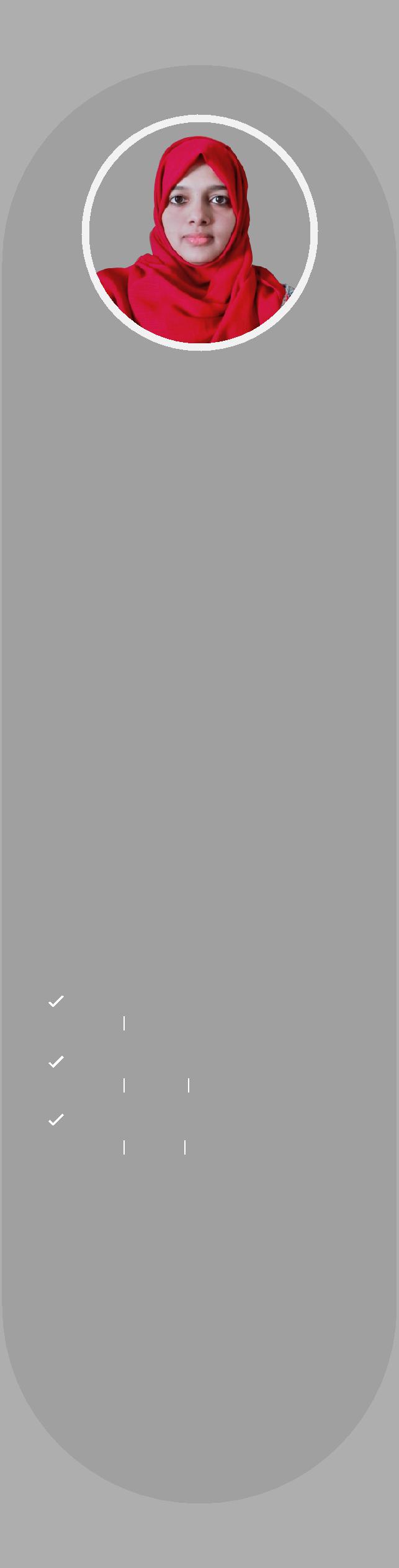 ABOUT MEI am a friendly, loyal and clearly dedicated individual who has an ambition to succeed in any given environment. I love to learn, and am always up to a challenge whatever the situation.OTHER DETAILSDOB: 11 Jan 1989Marital Status: MarriedGender: FemaleNationality: IndianLANGUAGEArabicRead	WriteEnglishSpeak	Read	WriteMalayalamSpeak	Read	WriteJ A S E E L A Muwaileh, Sharjah, U.A.E.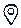 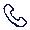 Jaseela-395033@2freemail.com 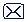 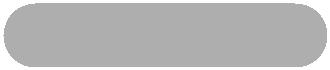 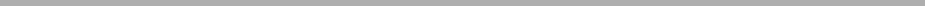 EDUCATIONMASTER OF BUSINESS ADMINISTRATION (MBA)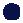 UNIVERSITY OF BHARATHIARTAMILNADU  - INDIADegree - Bachelor of Commerce (B.Com)MES ASMABI COLLEGE / UNIVERSITY OF CALICUT KODUNGALLUR, THRISSUR / CALICUT - KERALA - INDIAHIGHER SECONDARY SCHOOL (+2 Com)OLFGHS SCHOOLMATHILAKAM, PANGAD - KERALA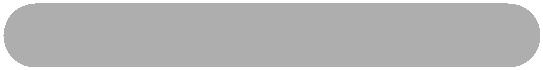 CORE QUALIFICATIONSExceptional proficiency in Accounting with Tally ERP.9Depth ability to operate office equipmentsAble to work independently and perform clerical assignmentsAble to follow written and oral instructionsKnowledge of Microsoft and Internet Research tools , strategies and office programs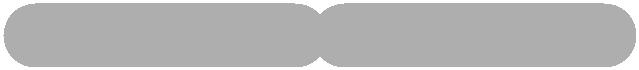 PROFESSIONAL EXPERIENCEACCOUNTANT at ( 2015 - 2016 ) Kerala, India.Controlled and recorded of incoming & outgoing invoices.Managing all accounting transactions.STRENGTHHard workingWillingness to learnVolunteer / Co-ordinatorDetermined and DedicatedDocumentation, HR Services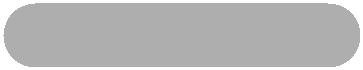 DECLARATIONA multi-skilled, reliable & talented accounts with Tally a proven ability to work with HR office documents from a source. A quick learner who can absorb new ideas & can communicate clearly & effectively with people from all social & professional backgrounds. Well mannered, articulate & fully aware of diversity & multicultural issues. Flexible in the ability to adapt to challenges when they arise & at the same time remaining aware of professional roles & boundaries.